AUTORIZACION MENORES DE EDAD :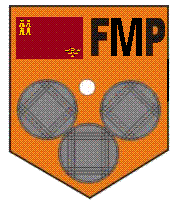 Yo D./Dña: _________________________________________________ provisto/a de D.N.I :______________________________  y Telefono de contacto :______________Como :PadreMadreDel Menor de edad : __________________________________________Con D.N.I:  __________________________  nacido el dia : ______________________Doy mi autorización para que el menor arriba indicado saque licencia con el Club Petanca  : _______________________________, asi como también autorizo a que tanto el club como la F.M.P. puedan publicar imágenes del menor .En ________________________ a _______ de ______ del _20____Fdo.Padre o Madre :